Załącznik nr 1 do SWZ IN.271.1.4.2021Opis Oferowanego Przedmiotu ZamówieniaCZĘŚĆ IUwaga!:Wykonawca, w celu określenia przedmiotu zamówienia w kolumnie nr 3 określi właściwą odpowiedź spełnia/ nie spełnia- niepotrzebne skreślić.W kolumnie nr 4 Wykonawca w odpowiednich miejscach określi oferowane parametry, dane techniczne dla każdego wymiaru.Potwierdzam, że oferowany przedmiot zamówienia spełnia warunki określone przez zamawiającego.Miejscowość……………………………………………dnia……………………………………..								       ………………………………………...........................(Podpis osoby-osób upoważnionych do składania oświadczeń woli w imieniu Wykonawcy)L.POpis przedmiotu zamówienia(wymiary [szer/gł/wys], wielkości miary-cm/metry)Wymagania Minimumspełnia*/nie spełnia*Określić proponowane parametry techniczne, lub inne informacje i uwagi12341ZESTAW PODWÓJNY  ŁAWKA Z ROWERKIEM      Dwustanowiskowe urządzenie wzmacniające biodra, kolana, stawy skokowe oraz poprawiające wydolność układu krążenia. Ćwiczenie polega na pedałowaniu w pozycji siedzącej. Przystosowane do korzystania na wózkach inwalidzkich. Urządzenie winno zawierać:-dwa siedziska metalowe z oparciami i poręczą od wewnętrznej strony;-konstrukcja i siedzenia  ze stali  galwanizowanej, malowane farbą termoutrwaldzlną;-mechanizmy rowerowe ze stali nierdzewnej;Dane techniczne:-długość zestawu  co najmniej 1,25 m;-szerokość zestawu co najmniej 0,95 m;-wysokość co najmniej 0,92 m,Przykładowy wygląd: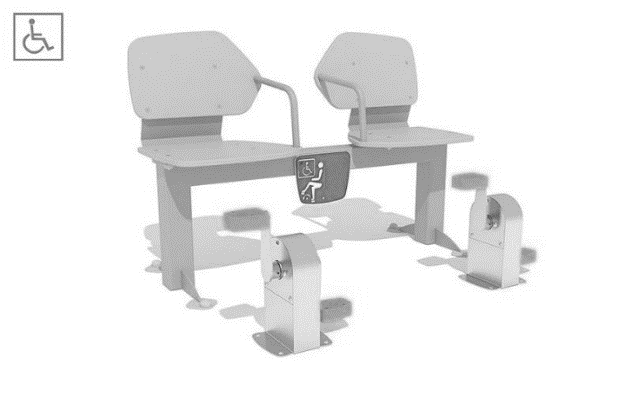 spełnia*/nie spełnia*Dane techniczne urządzenia:-długość …..…..…………………....……m;-szerokość……...……..……………….…m;-wysokość……..……..…………………..m;2ZESTAW PODWÓJNY ŁAWKA Z MŁYNKIEMDwustanowiskowe urządzenie służące do wzmacniania ramion. Ćwiczenie polega na wykonywaniu obrotów oburącz w pozycji siedzącej.Urządzenie zawiera:-dwa siedziska metalowe z oparciami i poręczą od wewnętrznej strony;-dwa mechanizmy robotów kończyn górnych (młynków);Dane techniczne:-długość zestawu : co najmniej 1,28 m;-szerokość zestawu : co najmniej 0,97 m;-wysokość: co najmniej 0,94 m;-konstrukcja i siedzenia ze stali galwanizowanej, malowane farbą termoutrwaldzalną;Przykładowy wygląd: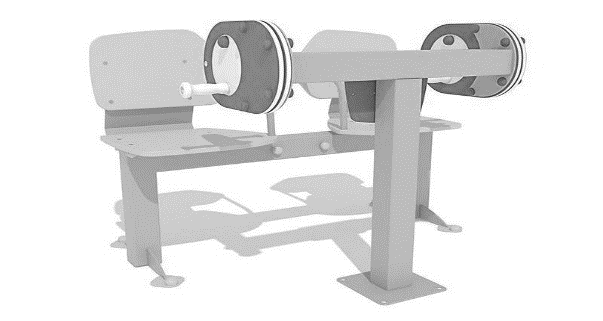 spełnia*/nie spełnia*Dane techniczne urządzenia:-długość …..…..…………………....……m;-szerokość……...……..……………….…m;-wysokość……..……..…………………..m3TABLICA ZE SPIRALAMIUrządzenie służące do ćwiczenia ramion i nadgarstków. Ćwiczenie polega na przesuwaniu uchwytów po dwóch spiralach. Poprawia ruchomość w stawach kończyny górnej.Urządzenie zawiera:-tablice z przymocowanymi  do niej dwoma  prętami w kształcie spirali z nawleczonymi  na nie przesuwanymi uchwytami;Dane techniczne:- długość zestawu co najmniej 1,16 m;- szerokość zestawu co najmniej 0,85 m;-wysokośc zestawu co najmniej 1,80 m;- panel z tworzywa HDPE o właściwościach antygraffifti;- pręty ze stali nierdzewnej wygięte w kształcie spirali;-uchwyty z tworzywa sztucznego;Przykładowy wygląd: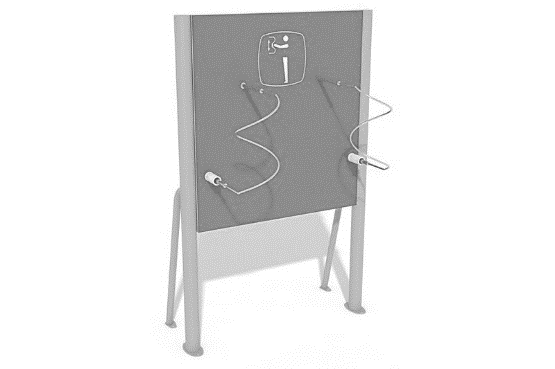 spełnia*/nie spełnia*Dane techniczne urządzenia:-długość …..…..…………………....……m;-szerokość……...……..……………….…m;-wysokość……..……..…………………..m4ŚCIEŻKA Z PORĘCZMI I RUCHOMYMI STOPNIAMI     Urządzenie służące do ćwiczenia koordynacji i równowagi oraz wzmacniania mięśni nóg. Ćwiczenie polega na chodzeniu po ruchomych stopniach.Urządzenie zawiera:-cztery ruchome platformy;- metalowe poręcze boczne;Dane techniczne:- długość zestawu co najmniej 2,99 m;- szerokość zestawu co najmniej 0,88 m;- wysokość zestawu co najmniej 1,02 m;Materiały:-poręcze ze stali galwanizowanej;-ruchome stopnie z tworzywa HDPE,pokryte antypoślizgową gumą;Przykładowy wygląd: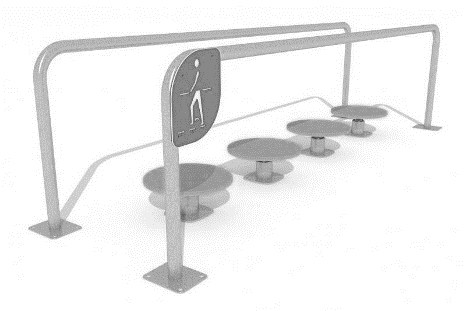 spełnia*/nie spełnia*Dane techniczne urządzenia:-długość …..…..…………………....……m;-szerokość……...……..……………….…m;-wysokość……..……..…………………..m5POPRZECZKA Z UCHWYTAMI I SIEDZISKIEMUrządzenie służące do ćwiczeń rozciągających górnej części ciała. Pomocne przy odzyskiwaniu utraconej sprawności ruchowej oraz poprawiające krążenie krwi.Urządzenie winno zawierać:-słup konstrukcyjny;-wahadłową poprzeczkę z dwoma uchwytami przymocowaną do słupa;-siedzisko zamonotowane do słupa;- grawerowana instrukcja użytkowania;Dane techniczne:-wymiary urządzenia co najmniej 0,84m x 0,58m x2,03m;Materiały:-stal galwanizowana, malowana  farbą termoutrwaldzalna;-tworzywo HDPE o właściwościach antygraffiti;Przykładowy wygląd: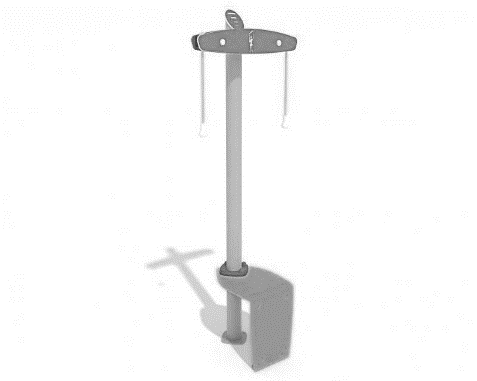 spełnia*/nie spełnia*Dane techniczne;Wymiary urządzenia :………………………………………………………m;6Bieżnia Urządzenie do siłowni plenerowych. Konstrukcja wykonana ze stali zabezpieczonej antykorozyjnie i malowanej proszkowo. Urządzenie posiada wybrane rury zakończone kulistymi elementami dekoracyjnymi.Ćwiczenie polega na wejściu na platformę i maszerowaniu lub bieganiu trzymając się poręczy. Składa się z podłużnej platformy / bieżni wyposażonej w aluminiowe rolki oraz 2 poręczy. Element należący do serii urządzeń aerobowych. Rozwija mięśnie ud i łydek, podnosi wytrzymałość organizmu i koordynację ruchową.Dane techniczne:-wymiary urządzenia co najmniej 1,52m x 0,93m x 1,38m;Przykładowy wygląd: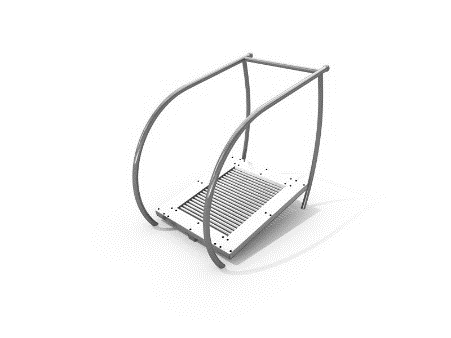 spełnia*/nie spełnia*Dane techniczne;Wymiary urządzenia (dł./szer./h)  : :………………………………………………………m;